DANIŞMAN DEĞİŞİKLİĞİ İSTEĞİ FORMU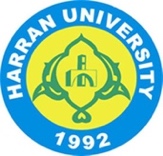 T.C.HARRAN ÜNİVERSİTESİSAĞLIK BİLİMLERİ ENSTİTÜSÜ MÜDÜRLÜĞÜANABİLİM DALI BAŞKANLIĞINA............................................................Yüksek Lisans Programı öğrencisiyim. Aşağıda belirtilen gerekçe nedeniyle danışman değişikliği yapmak istiyorum. Danışmanımın ………………… olarak değiştirilmesini talep eder, gereğini arz ederim.  Öğrencinin Adı Soyadı                                                                                                                                   İmzasıANABİLİM DALI BAŞKANLIĞINA............................................................Yüksek Lisans Programı öğrencisiyim. Aşağıda belirtilen gerekçe nedeniyle danışman değişikliği yapmak istiyorum. Danışmanımın ………………… olarak değiştirilmesini talep eder, gereğini arz ederim.  Öğrencinin Adı Soyadı                                                                                                                                   İmzasıANABİLİM DALI BAŞKANLIĞINA............................................................Yüksek Lisans Programı öğrencisiyim. Aşağıda belirtilen gerekçe nedeniyle danışman değişikliği yapmak istiyorum. Danışmanımın ………………… olarak değiştirilmesini talep eder, gereğini arz ederim.  Öğrencinin Adı Soyadı                                                                                                                                   İmzasıDanışmanın imzası………Yeni Danışmanın imzası………               ......./....../201…Anabilim Dalı BaşkanıÖğretim Üyesinin Danışmanlık Yaptığı Toplam Öğrenci Sayısı: (Yeni danışmanlık yapacağı öğrencide dâhil işaretlenecek)   1-□           		2-□           		3-□             		4-□                     5-□Öğretim Üyesinin Danışmanlık Yaptığı Toplam Öğrenci Sayısı: (Yeni danışmanlık yapacağı öğrencide dâhil işaretlenecek)   1-□           		2-□           		3-□             		4-□                     5-□Öğretim Üyesinin Danışmanlık Yaptığı Toplam Öğrenci Sayısı: (Yeni danışmanlık yapacağı öğrencide dâhil işaretlenecek)   1-□           		2-□           		3-□             		4-□                     5-□GEREKÇEGEREKÇEGEREKÇE□ Danışmanın uzun süreli yurt dışında olması,□ Danışmanın uzun süreli tedavi görmesini gerektirecek sağlık sorunu ve sorunlarının olması,□ Danışmanın idari bir göreve atanması nedeniyle kendi isteği üzerine,□ Danışmanın emekli olması / başka bir üniversiteye geçmesi / istifa etmesi nedeniyle Enstitü    ile ilişiğinin kesilmiş olması,□ Danışmanın uzmanlık alanı ile öğrencinin tez konusunun farklılık gösterdiğinin, öğrencinin    ya da danışmanın yazılı başvurusu ile anlaşılması. (Yazılı Başvuruyu Forma Ekleyiniz!)□ 11.01.2018 tarih ve 30298 sayılı Resmi Gazete’de yayınlanan Harran Üniversitesi     Lisansüstü Eğitim ve Öğretim Yönetmeliğinin 8/2 ve 18/5 maddeleri uyarınca; tez önerisi     reddedilen öğrenci, yeni bir danışman ve tez konusu seçme hakkına sahiptir. Bu madde    uyarınca, öğrencinin yazılı isteği üzerine. (Yazılı Başvuruyu Forma Ekleyiniz!)□ Danışmanın uzun süreli yurt dışında olması,□ Danışmanın uzun süreli tedavi görmesini gerektirecek sağlık sorunu ve sorunlarının olması,□ Danışmanın idari bir göreve atanması nedeniyle kendi isteği üzerine,□ Danışmanın emekli olması / başka bir üniversiteye geçmesi / istifa etmesi nedeniyle Enstitü    ile ilişiğinin kesilmiş olması,□ Danışmanın uzmanlık alanı ile öğrencinin tez konusunun farklılık gösterdiğinin, öğrencinin    ya da danışmanın yazılı başvurusu ile anlaşılması. (Yazılı Başvuruyu Forma Ekleyiniz!)□ 11.01.2018 tarih ve 30298 sayılı Resmi Gazete’de yayınlanan Harran Üniversitesi     Lisansüstü Eğitim ve Öğretim Yönetmeliğinin 8/2 ve 18/5 maddeleri uyarınca; tez önerisi     reddedilen öğrenci, yeni bir danışman ve tez konusu seçme hakkına sahiptir. Bu madde    uyarınca, öğrencinin yazılı isteği üzerine. (Yazılı Başvuruyu Forma Ekleyiniz!)□ Danışmanın uzun süreli yurt dışında olması,□ Danışmanın uzun süreli tedavi görmesini gerektirecek sağlık sorunu ve sorunlarının olması,□ Danışmanın idari bir göreve atanması nedeniyle kendi isteği üzerine,□ Danışmanın emekli olması / başka bir üniversiteye geçmesi / istifa etmesi nedeniyle Enstitü    ile ilişiğinin kesilmiş olması,□ Danışmanın uzmanlık alanı ile öğrencinin tez konusunun farklılık gösterdiğinin, öğrencinin    ya da danışmanın yazılı başvurusu ile anlaşılması. (Yazılı Başvuruyu Forma Ekleyiniz!)□ 11.01.2018 tarih ve 30298 sayılı Resmi Gazete’de yayınlanan Harran Üniversitesi     Lisansüstü Eğitim ve Öğretim Yönetmeliğinin 8/2 ve 18/5 maddeleri uyarınca; tez önerisi     reddedilen öğrenci, yeni bir danışman ve tez konusu seçme hakkına sahiptir. Bu madde    uyarınca, öğrencinin yazılı isteği üzerine. (Yazılı Başvuruyu Forma Ekleyiniz!)